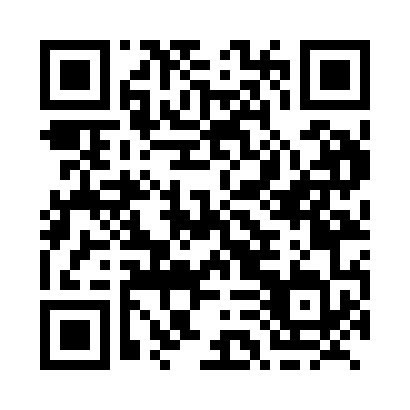 Prayer times for Stonyview, Saskatchewan, CanadaMon 1 Jul 2024 - Wed 31 Jul 2024High Latitude Method: Angle Based RulePrayer Calculation Method: Islamic Society of North AmericaAsar Calculation Method: HanafiPrayer times provided by https://www.salahtimes.comDateDayFajrSunriseDhuhrAsrMaghribIsha1Mon2:484:3912:566:339:1311:052Tue2:484:4012:566:329:1311:053Wed2:494:4112:576:329:1211:044Thu2:494:4112:576:329:1211:045Fri2:504:4212:576:329:1111:046Sat2:504:4312:576:329:1111:047Sun2:514:4412:576:319:1011:048Mon2:514:4512:576:319:0911:039Tue2:524:4612:586:319:0911:0310Wed2:524:4712:586:319:0811:0311Thu2:534:4812:586:309:0711:0212Fri2:544:4912:586:309:0611:0213Sat2:544:5112:586:299:0511:0114Sun2:554:5212:586:299:0411:0115Mon2:554:5312:586:289:0311:0116Tue2:564:5412:586:289:0211:0017Wed2:574:5512:586:279:0111:0018Thu2:574:5712:596:279:0010:5919Fri2:584:5812:596:268:5910:5820Sat2:594:5912:596:258:5710:5821Sun2:595:0112:596:258:5610:5722Mon3:005:0212:596:248:5510:5723Tue3:015:0312:596:238:5310:5624Wed3:025:0512:596:228:5210:5525Thu3:025:0612:596:218:5110:5526Fri3:035:0812:596:218:4910:5427Sat3:045:0912:596:208:4810:5328Sun3:045:1112:596:198:4610:5229Mon3:055:1212:596:188:4510:5130Tue3:065:1412:596:178:4310:5131Wed3:075:1512:596:168:4110:50